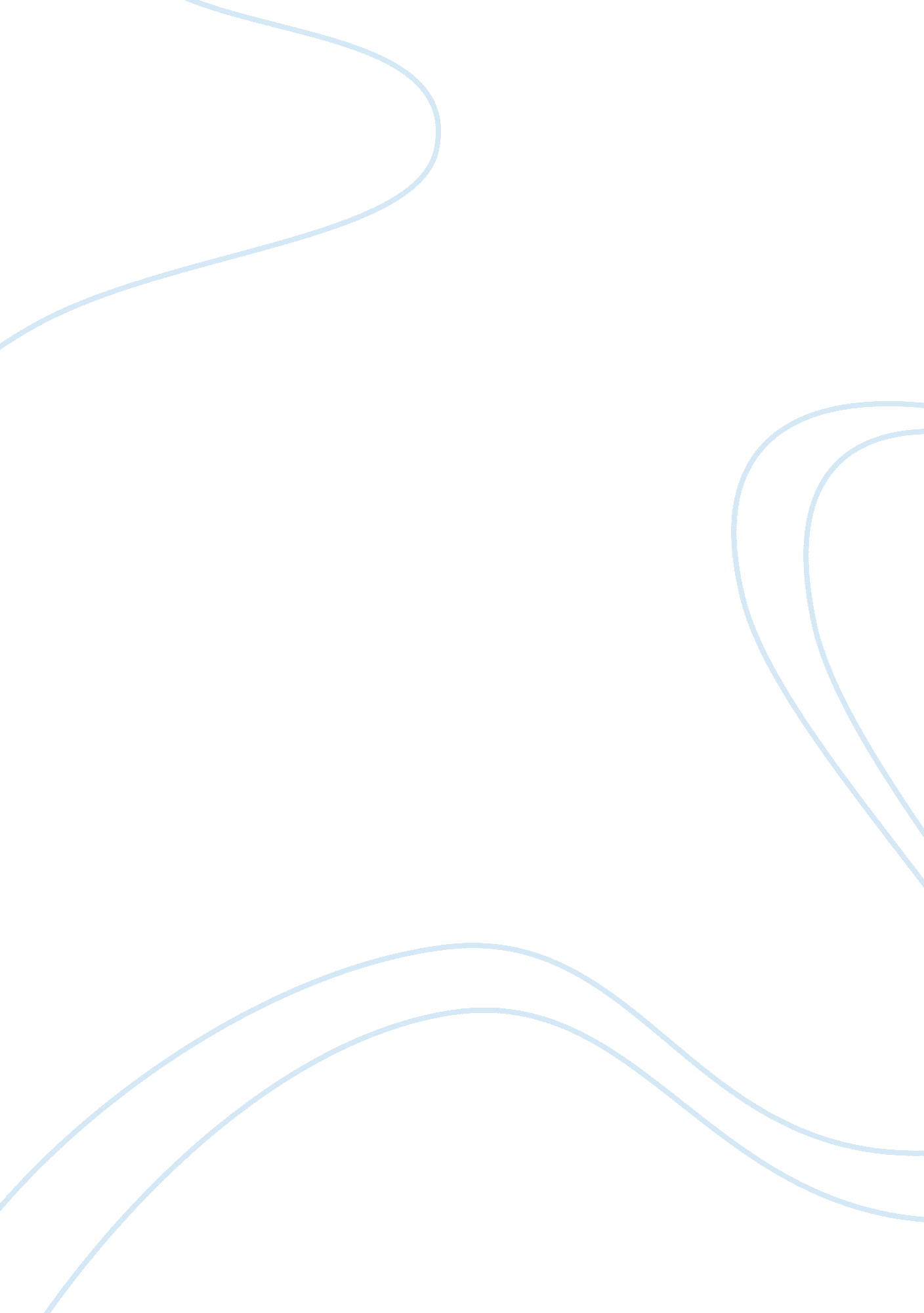 Sigmund freud’s psychosexual development theorySociology, Identity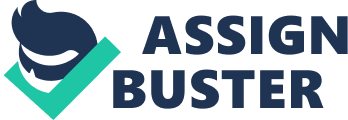 Sigmund Freud was an Austrian neuro-specialist as well as the originator of analysis in which this strategy was utilized for regarding psychological instability too it is additionally a hypothesis that clarifies the conduct of one individual. Freud’s created an arrangement of restorative systems arranged on talk cure that stressed the utilization of methodologies, for example, transference, free affiliation, and dream elucidation. Presently respected questionable and to a great extent obsolete, his thought depends on the idea that guardians play a basic capacity in dealing with their kids’ sexual and forceful drives amid the initial couple of long stretches of life so as to encourage their appropriate advancement. Analysis turned into a ruling workforce of reasoning all through the early long periods of brain research and remains very compelling today. Notwithstanding his impact on brain science, Freud’s considerations have saturated prevalent lifestyle and standards, for example, refusal, Freudian slips, the oblivious, want satisfaction, and the sense of self are even regularly utilized in everyday dialect. According to Freud, our personality develops from the interactions among what he proposed as the three fundamental structures of the human mind: the id, ego, and superego. As per his hypothesis, these segments wind up bound together as a little child works through the five degrees of psychosexual improvement. The id, the best area of the brain, is related to necessities and driving forces and is the imperative wellspring of essential natural needs. The ego is related to thinking and is the cognizant, sane area of the identity; it video show units’ conduct keeping in mind the end goal to fulfill crucial wishes excepting enduring terrible outcomes. The superego, or still, small voice, creates through collaborations with others (for the most part guardians) who pick the baby to fit in with the standards of society. The superego confines the desires of the character through making utilization of ethics and qualities from society. Freud trusted that a war existed between these degrees of awareness, affecting persona change and psychopathology. Freud defined the idea of conscious and unconscious mind to featured its structure and function by using an iceberg as analogy to label the minds in their respected designation. Mcleod, S. (2009), “ described conscious mind, which consists of all the mental processes of which we are aware, and this is seen as the tip of the iceberg.” A best example of it is when your body feel exhausted after a long run and decided to get a cold drink. Second, is the preconscious mind in which Mcleod, S. (2009) states that “ the preconscious is like a mental waiting room, in which thoughts remain until they ‘ succeed in attracting the eye of the conscious.” It is the very reason why normal procedure of words available memory is so meaningful. The example given by Mcleod, S. (2009) is when “ you are presently not thinking about your mobile telephone number, but now it is mentioned you can recall it with ease.” Some emotional experiences like “ mild emotions” are located in the preconscious but most of “ negative and traumatic emotional experience” are blocked and hereafter are not available in the preconscious mind. To wrapped this up, unconscious mind comprises mental processes that are inaccessible to consciousness but that influence judgements, feelings, or behavior. Also, in accordance to Freud (1915) from Mcleod, S. (2009) post that “ the unconscious mind is the primary source of human behavior.” Just like in his iceberg analogy that unconscious is somewhere in the deepest part of our mind that cannot be seen or perceived. Also, Freud discuss the five phase of psychosexual development that, as indicated by him, must be effectively finished with a specific end goal to accomplish an adjusted and stable grown-up identity. In the event that somebody, nonetheless, doesn’t finish a phase effectively, some portion of their libido can move toward becoming focused at that stage and not permit movement. This can prompt irregularities inside the grown-up identity, where the youngster will keep on looking for fulfillment at this stage. The libido is our oblivious sexual joy drive and is the concentration for every one of the five phases. An ordinary identity will happen just if no drive is focused inside a phase. The five phases are as follows (oral stage, anal stage, phallic stage, latency and genital stage). The article will evaluate the five stages of Freud’s psychosexual development in a manner of ranking starting from the oral stage until the genital, too eventually understand how humans change from the stage when they born until the time when they become teenager and to cope up a better view on how they can surpass it in order to become a fully pledge adult. The first stage is the oral stage occur during birth (0-1 year of age) in which their primary basis of their interaction with the adults is through mouth. Due to being nursed by their mother, “ child derives pleasure from oral activities, such as sucking and tasting”. As we observe children beyond this age use their mouth in putting everything to it, like food, toys or other possible things that babies can touch. If a child meets his/her oral need during their infancy then a trust build-up occurs at this stage however when a child’s oral needs does not meet along this stage then a possible oral fixation will occur to the child. Oral fixation would happen at this stage either due to not being breast fed or if nursing halted too early. This would make adult have a gnawing identity (snide), desirous and subordinate. They may likewise chomp their fingernails, smoke frequently or even suck pens. Oral receptive, Oral aggressive and Oral passive our personality that occur during the oral stage. Oral receptive personality is a “ person characterized by pessimism, suspicion, and sarcasm and grows into an adult who reduces tension or anxiety through chewing gum or the ends of pens and pencil.” In contrast to oral aggressive personality an “ overindulged person characterized by optimism, gullibility, hostility, etc.” As for the oral passive personality “ a normal person characterized by indulging in smoking, kissing, eating, oral sexual pleasures, etc.” All our cited in “ PsycholoGenie, (2018). The second stage of psychosexual development is the anal stage starting to the age of 1 up to 3 its primary source of libido energy was on monitoring bladder and bowel movements, “ child derives great pleasure from defecating”. Also, in accordance to Freud, “ the child becomes aware of his/her anus at this stage and tries to gratify this zone with retention or expulsion of the feces” stated by PsycholoGenie. (2018). A positive and proper experience spinning around latrine preparing can support capability, inventiveness and profitability in people. Any obsession at this stage would be either guardians being excessively permissive on the child, which were permitted to make a mess. An adult personality would thusly be an anally expulsive character who might be chaotic or muddled. Be that as it may, if the guardians were exceptionally unforgiving if the kid were to make a wreck, the identity would be all the more anally retentive; where they would be cautious, tenacious and maybe a fussbudget. The butt-centric stage is finished once can preparing is fruitful. The third stage is the phallic stage beginning to the age of 3 until 5 or 6 years. At this stage “ the focus of pleasure is the genitals” Psychology Notes HQ. (2013) in which the boy experience Oedipus complex while the girls experience Electra complex. In this stage, youngsters will build up their sexual orientation conduct from their folks and obsession of the drive would result in a grown-up acting naturally guaranteed, vain and even unequipped for cherishing somebody. In the phallic stage, at around the ages of 5, sex conduct will be learnt and the superego will create. 